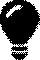 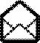 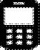 About MeTo work in a globally competitive environment on challenging assignments that shall yield twin benefits of job satisfaction and steady paced professional growth.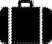 Work ExperienceTotal Years of Experience 5 yearsNovember 2016– October 2018 (2 years)Subject Matter Expert (Claims)Access Healthcare Services.Coimbatore, Tamil Nadu.OBJECTIVE OF MY ROLE:In charge of Reviewing the denied claims and need to get and give the payments as much as possible.Attending escalation calls.Coordinate with clients which will also help us to make payment.In charge of giving training to the new Joiners as well as handling team.POSITION RESPONSIBILITY:Checking the Daily Inflows and allotting works to the associates based on the inflow.Providing customer service and understanding the needs of the client.Taking responsibilities of DIS which help us to maintain the TAT.Sending our team’s daily & monthly production numbers on daily basis to the team with TL’s and Managers which would help them to increase their PMS.Responsible for cascading the updates received from the client side and help them to follow the work flow based on the recent updates received.Checking up of daily errors and customer complaints received and cascading them to the team which will lead them to improve the quality scores to improve their PMS.Clarifying doubts and critical type of denied claims with client’s notes/documentation.Monitoring my Team when TL is not available.Responsible for attendance on regular basis which will help to plan for the day’s production.AR Operations AssociateOctober 2013 – October 2016 (3 years)AR Associate(Provider-Claims)Dell International Services Pvt Limited, Coimbatore, Tamil Nadu.POSITION RESPONSIBILITY:Started as new batch as a AR Representative in the year 2013, responsible for working the denied claims.Attended client calls on regular basis and interacted with them to stream line the process & workflows.To Review the denied and critical type of claims and providing refresher to associates with updates.Responsible for giving training to slow learners based on their performance and giving them several shortcuts and tips to achieve their daily production numbers easily with quality.Reviewing the errors received from both internal and external audits and giving feedbacks to team which will help to maintain the quality.To prepare my teams daily performances like attendance, production, quality, test score etcHandled other extra tasks that has been assigned to me when my TL is not available.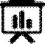 HIGHLIGHTSAbility to review and understand documents and can work independently with minimal supervision.Participated in “Powering The Possible” activities in order to help the poor and disabled people.Handled several issues and given my best production to the client with help of my team.Training new employees and getting them productive quickly.Expertise in taking follow up on a daily basis.HONORS & AWARDS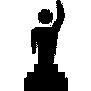 Received “Best Connector” award in FB’2015 at Dell International Services for helping the new hires and giving best support in the team.Received On-The-Spot Award on July 2015 based on my consistence performance that includes production,quality,test score and attendance.Got appreciation from my Manager and TL for giving 100 % attendance from 2014 to 2015 and supported my team without taking any leaves. Based on my performance i have received “Future Print Award” in Spectrum 2016 at Access Healthcare for maintaining my team with consistent performances.Received “Spreading Smiles” most prestigious award in Groove 2018(Annual Performance Award Function) at Access Healthcare for helping towards my team and process improvement and handling extra tasks.Education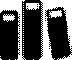 Bachelor Of Science (Information Technology) June 2011-May 2013	Dr. R.V. Arts & Science College Affiliated to Bharathiyar70% (First Class)	University,Coimbatore, Tamilnadu.Diploma in Computer EngineeringJune 2008-May 2011	Sri Ramakrishna Polytechnic College,68%	Coimbatore, Tamil Nadu.SSLCJune 2007-May 2008	Vivekam Matriculation Higher Secondary School,60%	Coimbatore, Tamil Nadu.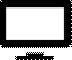 Computer ProficiencyOperating System: Windows Software Packages: MS Office (Word, Excel, PowerPoint) Languages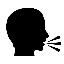 Tamil, Native language.English (speaking, reading, writing).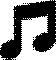 Personal InterestsMusic , Travel.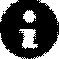 Personal DetailsVisa			3 months Visit VisaDeclaration:I hereby declare that the information contained herein is true and correct to the best of my knowledge and belief.Mahalingam Mahalingam.384173@2freemail.com Marital Status:SingleDOB:15/09/1991Nationality:IndianGender:Male